A Pedagogia de Projetos no Processo Ensino-Aprendizagem da Educação InfantilAutora: Fernanda de Souza Reis Deprá[1]
A criança é um ser em desenvolvimento, com potencial para tudo, mas que depende de nossa experiência para aprender, a coisa errada ou certa...Modernamente, a escola objetiva formar cidadãos autônomos e participativos na sociedade. Para conseguir formar este cidadão, é preciso desenvolver nos alunos a autonomia, a qual deve ser despertada desde a Educação Infantil. A Pedagogia de Projetos encontra-se como um instrumento de fácil operacionalização dentre a gama de possibilidades para atingir tal intento. 

A Pedagogia de Projetos é uma metodologia de trabalho educacional que tem por objetivo organizar a construção dos conhecimentos em torno de metas previamente definidas, de forma coletiva, entre alunos e professores. 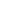 O projeto deve ser considerado como um recurso, uma ajuda, uma metodologia de trabalho destinada a dar vida ao conteúdo tornando a escola mais atraente. Significa acabar com o monopólio do professor tradicional que decide e define ele mesmo o conteúdo e as tarefas a serem desenvolvidas, valorizando o que os alunos já sabem ou respeitando o que desejam aprender naquele momento. 

Na Pedagogia de Projetos, a atividade do sujeito aprendiz é determinante na construção de seu saber operatório e esse sujeito, que nunca está sozinho ou isolado, age em constante interação com os meios ao seu redor. Segundo Paulo Freire "o trabalho do professor é o trabalho do professor com os alunos e não do professor consigo mesmo". O papel do educador, em suas intervenções, é o de estimular, observar e mediar, criando situações de aprendizagem significativa. É fundamental que este saiba produzir perguntas pertinentes que façam os alunos pensarem a respeito do conhecimento que se espera construir, pois uma das tarefas do educador é, não só fazer o aluno pensar, mas acima de tudo, ensiná-lo a pensar certo. 

O mais importante no trabalho com projetos não é a origem do tema, mas o tratamento dispensado a ele, pois é preciso saber estimular o trabalho a fim de que se torne interesse do grupo e não de alguns alunos ou do professor, só assim o estudo envolverá a todos de maneira ativa e participativa nas diferentes etapas. 

É importante perceber a criança como um ser em desenvolvimento, com vontade e decisões próprias, cujos conhecimentos, habilidades e atitudes são adquiridos em função de suas experiências, em contato com o meio, e através de uma participação ativa na resolução de problemas e dificuldades. Por isso, ao desenvolver um projeto de trabalho, os educadores devem estar cientes que algumas etapas devem seguidas: 

A primeira delas é a intenção, na qual o professor deve organizar e estabelecer seus objetivos pensando nas necessidades de seus alunos, para posteriormente se instrumentalizar e problematizar o assunto, direcionando a curiosidade dos alunos para a montagem do projeto. 

Em seguida, a preparação e o planejamento; nesta segunda etapa, planeja-se o desenvolvimento com as atividades principais, as estratégias, a coleta do material de pesquisa, a definição do tempo de duração do projeto, e como será o fechamento do estudo do mesmo. Ainda nesta fase, o professor deve, elaborar com os alunos a diagnose do projeto que consiste em registrar os conhecimentos prévios sobre o tema (o que já sabemos), as dúvidas, questionamentos e curiosidades a respeito do tema (o que queremos saber) e onde pesquisar sobre o tema, objetivando encontrar respostas aos questionamentos anteriores (como descobrir). Essas atividades prestam-se a valorizar o esforço infantil, contribuindo para a formação do autoconceito positivo. 

Execução ou desenvolvimento; é nesta etapa que ocorre a realização das atividades planejadas, sempre com a participação ativa dos alunos, pois eles são sujeitos da produção do saber e, afinal, ensinar não é transferir conhecimento, mas criar possibilidades para sua construção. É interessante realizar, periodicamente, relatórios parciais orais ou escritos a fim de acompanhar o desenvolvimento do tema. 

E enfim, a apreciação final, na qual é necessário avaliar os trabalhos que foram programados e desenvolvidos, dando sempre oportunidade ao aluno de verbalizar seus sentimentos sobre o desenrolar do projeto, desse modo ao retomar o processo, a turma organiza, constrói saberes e competências, opina, avalia e tira conclusões coletivamente; o que promove crescimento tanto no âmbito cognitivo, quanto no social, afetivo e emocional. 

É possível a realização de dois ou três projetos concomitantes com bastante proveito, uma vez que podem abranger diversas áreas de conhecimento, o que oportuniza o desenvolvimento da autonomia para solucionar problemas com o espírito de iniciativa e de solidariedade. 